Nyzhnyk Oleksandr VladimirovichExperience:Position applied for: Able SeamanDate of birth: 07.02.1989 (age: 28)Citizenship: UkraineResidence permit in Ukraine: NoCountry of residence: UkraineCity of residence: OdessaContact Tel. No: +38 (048) 711-53-97 / +38 (098) 414-45-86E-Mail: rosaith@mail.ruU.S. visa: NoE.U. visa: NoUkrainian biometric international passport: Not specifiedDate available from: 26.11.2013English knowledge: GoodMinimum salary: 1300 $ per monthPositionFrom / ToVessel nameVessel typeDWTMEBHPFlagShipownerCrewingOrdinary Seaman18.11.2012-11.06.2013MSC LEAContainer Ship23.825-MSCMSCOrdinary Seaman20.03.2011-21.10.2011MSC CaitlinContainer Ship23.487-MaltaMSCMSCOrdinary Seaman27.10.2009-27.04.2010OtterhoundContainer Ship13.760-A&BAnglo EasternUnivisOrdinary Seaman12.03.2009-13.09.2009CimbilyneBulk Carrier71 049-BritishHadley shipping company (UK) LtdUnivisOrdinary Seaman20.06.2008-13.11.2008TikeyBankMulti-Purpose Vessel41 000-A&BAndrew Weir Shipping Ltd.UnivisOrdinary Seaman31.10.2007-12.04.2008Viola 3Dry Cargo3.659-A&BVictoria by shippingInmarko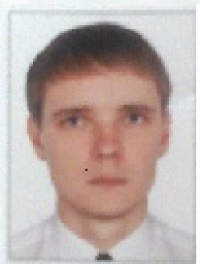 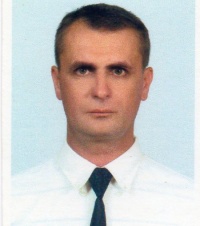 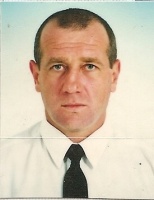 